Cartes de régularités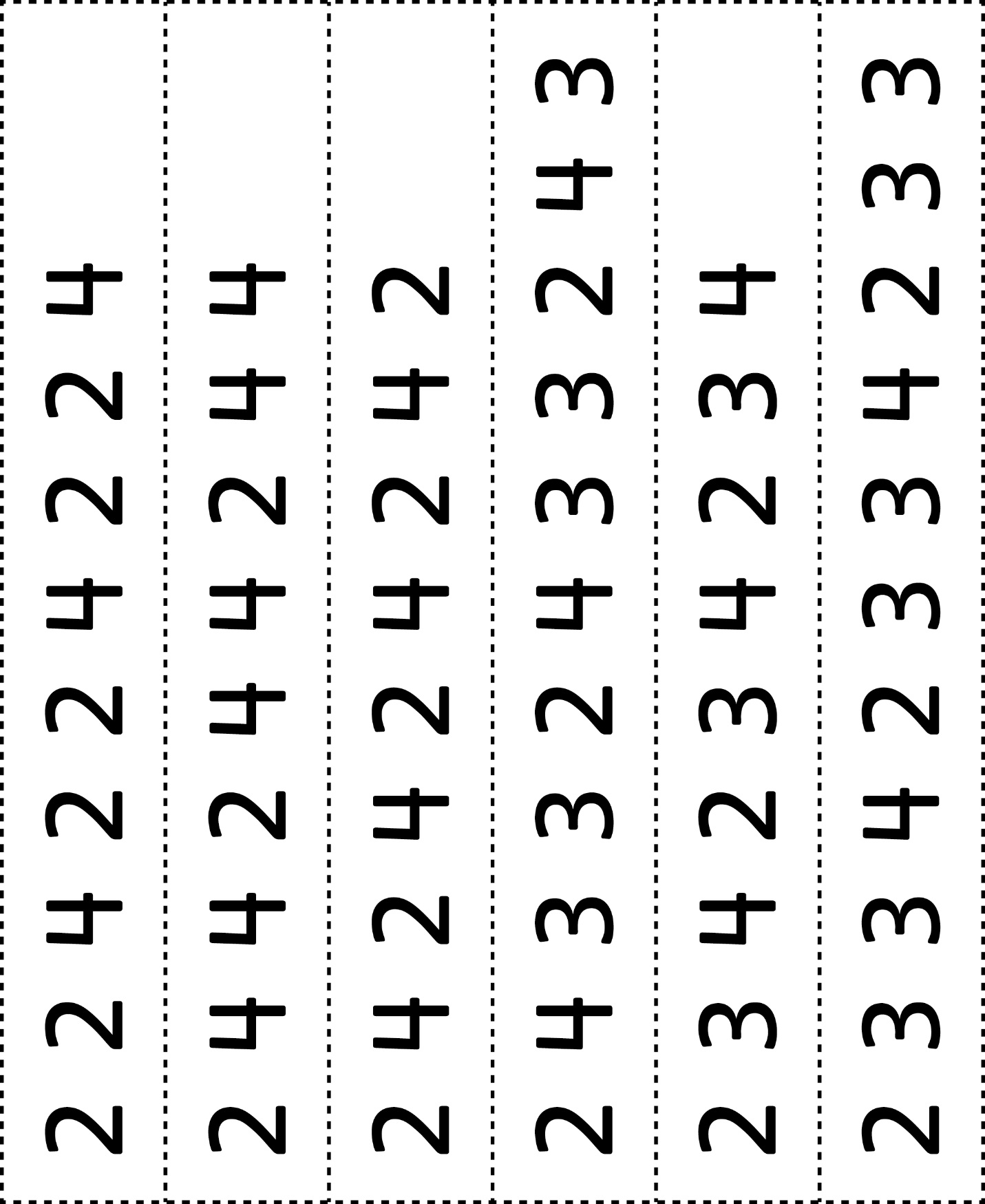 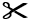 Cartes de régularités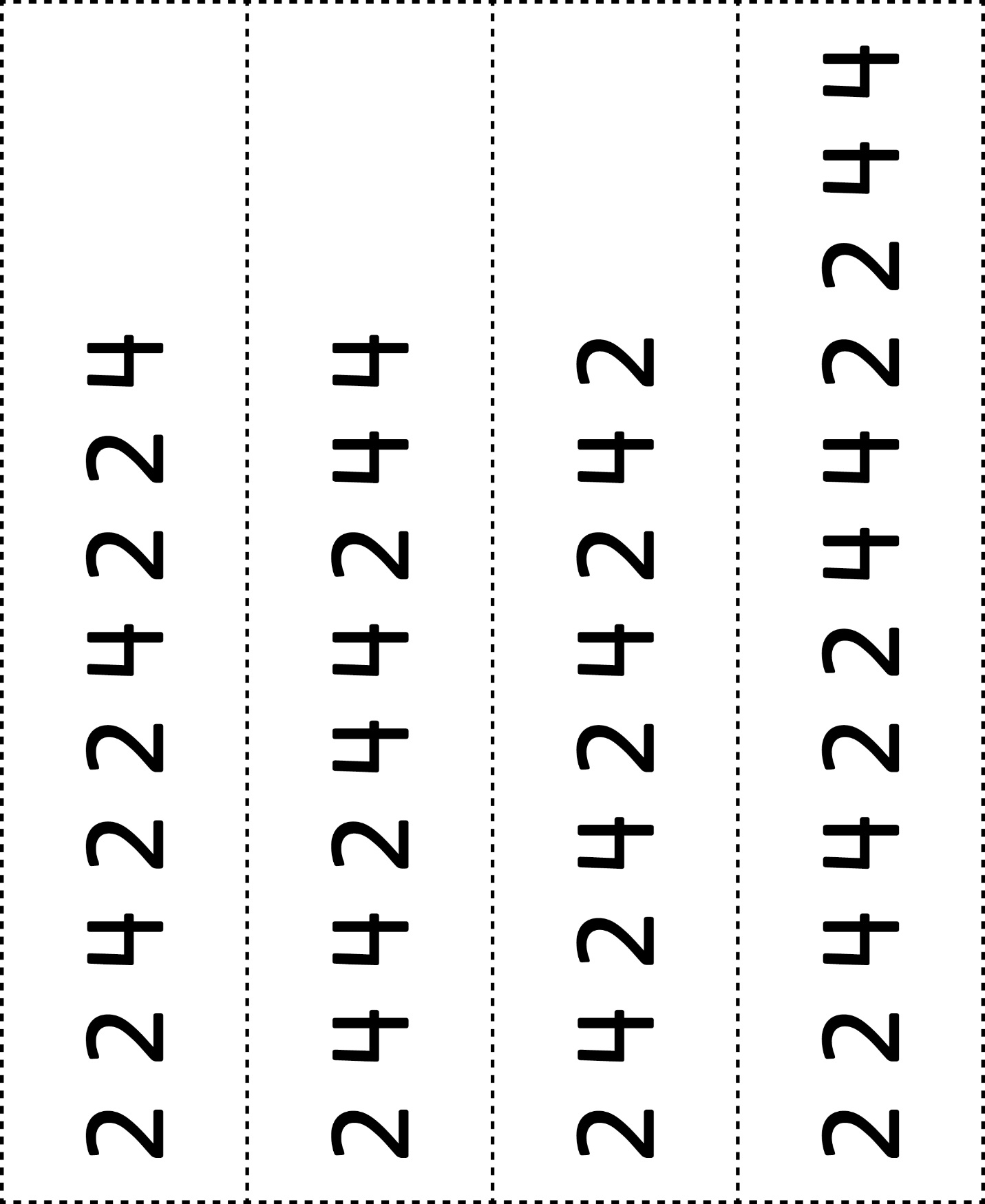 